                                                                                                         Приложение № 2 от Насоките за кандидатстване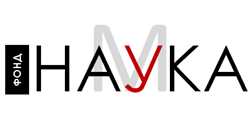 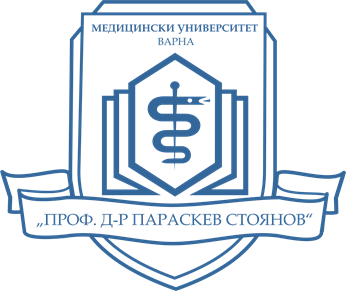 ИНФРАСТРУКТУРЕН ПРОЕКТ за провеждане на качествени и конкурентоспособни научни изследвания					(ФОРМУЛЯР)     Можете да добавите толкова редове, колкото са Ви необходими!Забележка: Към формуляра за кандидатстване да се приложат резюмета на посочените научни проекти за всеки млад изследовател.        Указания:При закупуване на апаратура, реактиви и други, при които се изисква провеждане на обществена поръчка, предвидете минимум 9 месеца.Дейностите в „План-график на дейностите“ следва да съвпадат с „Дейности по проекта“, посочени по-горе.Можете да добавите толкова редове, колкото са Ви необходими!Етиката при работа с хора и животни изисква задължително разрешение от съответните упълномощени органи! Подобно разрешение ще се изисква при одобрените за финансиране проекти.** Наредба за условията и реда за оценката, планирането, разпределението и разходването на средствата от държавния бюджет за финансиране на присъщата на държавните висши училища научна или художественотворческа дейност (в сила от 01.01.2017 г.)ПОЛЕЗНА ИНФОРМАЦИЯ ОТНОСНО ПОПЪЛВАНЕТО НА ФОРМУЛЯРА И ЦЯЛОСТНАТА ПРОЦЕДУРА МОЖЕ ДА ПОЛУЧИТЕ ОТ НАСОКИТЕ ЗА КАНДИДАТСТВАНЕ В ИЗВЪНРЕДНА КОНКУРСНА СЕСИЯ 2024, ПРИЛОЖЕНИ НА СТРАНИЦАТА НА ФОНД „НАУКА“ В САЙТА НА МУ-ВАРНА!КОНКУРСНА СЕСИЯ:КОНКУРСНА СЕСИЯ:2024202420242024ВХ. №ВХ. №ВХ. №ВХ. №ВХ. №ВХ. №ВХ. №ВХ. №ВХ. №НАЦИД №НАЦИД №НАЦИД №НАЦИД №НАЦИД №НАЦИД №НАЦИД №НАЦИД №НАЦИД №НАЦИД №НАЦИД №НАЦИД №НАИМЕНОВАНИЕ НА ПРОЕКТА:НАИМЕНОВАНИЕ НА ПРОЕКТА:НАИМЕНОВАНИЕ НА ПРОЕКТА:НАИМЕНОВАНИЕ НА ПРОЕКТА:НАИМЕНОВАНИЕ НА ПРОЕКТА:НАИМЕНОВАНИЕ НА ПРОЕКТА:НАИМЕНОВАНИЕ НА ПРОЕКТА:НАИМЕНОВАНИЕ НА ПРОЕКТА:НАИМЕНОВАНИЕ НА ПРОЕКТА:НАИМЕНОВАНИЕ НА ПРОЕКТА:НАИМЕНОВАНИЕ НА ПРОЕКТА:НАИМЕНОВАНИЕ НА ПРОЕКТА:НАИМЕНОВАНИЕ НА ПРОЕКТА:НАИМЕНОВАНИЕ НА ПРОЕКТА:НАИМЕНОВАНИЕ НА ПРОЕКТА:НАИМЕНОВАНИЕ НА ПРОЕКТА:НАИМЕНОВАНИЕ НА ПРОЕКТА:НАИМЕНОВАНИЕ НА ПРОЕКТА:НАИМЕНОВАНИЕ НА ПРОЕКТА:НАИМЕНОВАНИЕ НА ПРОЕКТА:НАИМЕНОВАНИЕ НА ПРОЕКТА:НАИМЕНОВАНИЕ НА ПРОЕКТА:НАИМЕНОВАНИЕ НА ПРОЕКТА:НАИМЕНОВАНИЕ НА ПРОЕКТА:НАИМЕНОВАНИЕ НА ПРОЕКТА:НАИМЕНОВАНИЕ НА ПРОЕКТА:НАИМЕНОВАНИЕ НА ПРОЕКТА:...................................................................................................................................................................................................................................................................................................................................................................................................................................................................................................................................................................................................................................................................................................................................................................................................................................................................................................................................................................................................................................................................................................................................................................................................................................................................................................................................................................................................................................................................................................................................................................................................................................................................................................................................................................................................................................................................................................................................................................................................................................................................................................................................................................................................................................................................................................................................................................................................................................................................................................................................................................................................................................................................................................................................................................................................................................................................................................................................................................................................................................................................................................................................................................................................................................................................................................................................................................................................................................................................................................................................................................................................................................................................................................................................................................................................................................................................................................................................................................................................................................................................................................................................................................................................................................................................................................................................................................................................................................................................................................................................................................................................................................................................................................................................................................................................................................................................................................................................................................................................................................................................................................................................................................................................................................................................................................................................................................................................................................................................................................................................................................................................................................................................................................................................................................................................................................................................................................................................................................................................................................................................................................................................................................................................................................................................................................................................................................................................................................................................................................................................................................................................................................................................................................................................................................................................................................................................................................................................................................................................................................................................................................................................................................................................................................................................................................................................................................................................................................................................................................................................................................................................................................................................................................................................................................................................................................................................................................................................................................................................................................................................................................................................................................................................................................................................................................................................................................................................................................................................................................................................................................................................................................................................................................................................................................................................................................................................................................................................................................................................................................................................................................................................................................................................................................................................................................................................................................................................................................................................................................................................................................................................................................................................................................................................................................................................................................................................................................................................................................................................................................................................................................................................................................................................................................................................................................................................................................................................................................................................................................................................................................................................................................................................................................................................................................................................................................................................................................................................................................................................................................................................................................................................................................................................................................................................................................................................................................................................................................................................................................................................................................................................................................................................................................................................................................................................................................................................................................................................................................................................................................................................................................................................................................................................................................................................................................................................................................................................................................................................................................................................................................................................................................................................................................................................................................................................................................................................................................................................................................................................................................................................................................................................................................................................................................................................................................................................................................................................................................................................................................................................................................................................................................................................................................................................................................................................................................................................................................................................................................................................................................................................................................................................................................................................................................................................................................................................................................................................................................................................................................................................................................................................................................................................................................................................................................................................................................................................................................................................................................................................................................................................................................................................................................................................................................................................................................................................................................................................................................................................................................................................................................................................................................................................................................................................................................................................................................................................................................................................................................................................................................................................................................................................................................................................................................................................................................................................................................................................................................................................................................................................................................................................................................................................................................................................................................................................................................................................................................................................................................................................................................................................................................................................................................................................................................................................................................................................................................................................................................................................................................................................................................................................................................................................................................................................................................................................ВИД НА ИНВЕСТИЦИЯТА:ВИД НА ИНВЕСТИЦИЯТА:ВИД НА ИНВЕСТИЦИЯТА:ВИД НА ИНВЕСТИЦИЯТА:Апаратура:Апаратура:Апаратура:Апаратура:Апаратура:Да / НеДа / НеДа / НеДа / НеСтроителство и/или ремонт:Строителство и/или ремонт:Строителство и/или ремонт:Строителство и/или ремонт:Строителство и/или ремонт:Строителство и/или ремонт:Строителство и/или ремонт:Строителство и/или ремонт:Строителство и/или ремонт:Строителство и/или ремонт:Строителство и/или ремонт:Строителство и/или ремонт:Строителство и/или ремонт:Да / НеПРЕДЛОЖЕНИЯТ ПРОЕКТ се провежда за първи път в МУ-Варна:ПРЕДЛОЖЕНИЯТ ПРОЕКТ се провежда за първи път в МУ-Варна:ПРЕДЛОЖЕНИЯТ ПРОЕКТ се провежда за първи път в МУ-Варна:ПРЕДЛОЖЕНИЯТ ПРОЕКТ се провежда за първи път в МУ-Варна:Да / НеПРЕДЛОЖЕНИЯТ ПРОЕКТ кандидатства за финансиране и от други източници:ПРЕДЛОЖЕНИЯТ ПРОЕКТ кандидатства за финансиране и от други източници:ПРЕДЛОЖЕНИЯТ ПРОЕКТ кандидатства за финансиране и от други източници:ПРЕДЛОЖЕНИЯТ ПРОЕКТ кандидатства за финансиране и от други източници:ПРЕДЛОЖЕНИЯТ ПРОЕКТ кандидатства за финансиране и от други източници:ПРЕДЛОЖЕНИЯТ ПРОЕКТ кандидатства за финансиране и от други източници:ПРЕДЛОЖЕНИЯТ ПРОЕКТ кандидатства за финансиране и от други източници:Да / НеДа / НеДа / НеДа / НеДа / НеДа / НеПРЕДЛОЖЕНИЯТ ПРОЕКТе продължение на предходно проучване:ПРЕДЛОЖЕНИЯТ ПРОЕКТе продължение на предходно проучване:ПРЕДЛОЖЕНИЯТ ПРОЕКТе продължение на предходно проучване:ПРЕДЛОЖЕНИЯТ ПРОЕКТе продължение на предходно проучване:ПРЕДЛОЖЕНИЯТ ПРОЕКТе продължение на предходно проучване:ПРЕДЛОЖЕНИЯТ ПРОЕКТе продължение на предходно проучване:ПРЕДЛОЖЕНИЯТ ПРОЕКТе продължение на предходно проучване:ПРЕДЛОЖЕНИЯТ ПРОЕКТе продължение на предходно проучване:Да / НеВИД НА ИЗСЛЕДВАНЕТО:ВИД НА ИЗСЛЕДВАНЕТО:ВИД НА ИЗСЛЕДВАНЕТО:ВИД НА ИЗСЛЕДВАНЕТО:ВИД НА ИЗСЛЕДВАНЕТО:ВИД НА ИЗСЛЕДВАНЕТО:ВИД НА ИЗСЛЕДВАНЕТО:ВИД НА ИЗСЛЕДВАНЕТО:ВИД НА ИЗСЛЕДВАНЕТО:ВИД НА ИЗСЛЕДВАНЕТО:ВИД НА ИЗСЛЕДВАНЕТО:ВИД НА ИЗСЛЕДВАНЕТО:ВИД НА ИЗСЛЕДВАНЕТО:ВИД НА ИЗСЛЕДВАНЕТО:ВИД НА ИЗСЛЕДВАНЕТО:ВИД НА ИЗСЛЕДВАНЕТО:ВИД НА ИЗСЛЕДВАНЕТО:ВИД НА ИЗСЛЕДВАНЕТО:ВИД НА ИЗСЛЕДВАНЕТО:ВИД НА ИЗСЛЕДВАНЕТО:ВИД НА ИЗСЛЕДВАНЕТО:ВИД НА ИЗСЛЕДВАНЕТО:ВИД НА ИЗСЛЕДВАНЕТО:ВИД НА ИЗСЛЕДВАНЕТО:ВИД НА ИЗСЛЕДВАНЕТО:ВИД НА ИЗСЛЕДВАНЕТО:ВИД НА ИЗСЛЕДВАНЕТО:ФУНДАМЕНТАЛНО ИЗСЛЕДВАНЕФУНДАМЕНТАЛНО ИЗСЛЕДВАНЕФУНДАМЕНТАЛНО ИЗСЛЕДВАНЕФУНДАМЕНТАЛНО ИЗСЛЕДВАНЕДа / НеПРИЛОЖНО ИЗСЛЕДВАНЕПРИЛОЖНО ИЗСЛЕДВАНЕПРИЛОЖНО ИЗСЛЕДВАНЕПРИЛОЖНО ИЗСЛЕДВАНЕПРИЛОЖНО ИЗСЛЕДВАНЕПРИЛОЖНО ИЗСЛЕДВАНЕПРИЛОЖНО ИЗСЛЕДВАНЕДа / НеДа / НеДа / НеДа / НеДа / НеДа / НеЕКСПЕРИМЕНТАЛНО ИЗСЛЕДВАНЕЕКСПЕРИМЕНТАЛНО ИЗСЛЕДВАНЕЕКСПЕРИМЕНТАЛНО ИЗСЛЕДВАНЕЕКСПЕРИМЕНТАЛНО ИЗСЛЕДВАНЕЕКСПЕРИМЕНТАЛНО ИЗСЛЕДВАНЕЕКСПЕРИМЕНТАЛНО ИЗСЛЕДВАНЕЕКСПЕРИМЕНТАЛНО ИЗСЛЕДВАНЕЕКСПЕРИМЕНТАЛНО ИЗСЛЕДВАНЕДа / НеПРОЕКТНО НАПРАВЛЕНИЕ:ПРОЕКТНО НАПРАВЛЕНИЕ:ПРОЕКТНО НАПРАВЛЕНИЕ:ПРОЕКТНО НАПРАВЛЕНИЕ:ПРОЕКТНО НАПРАВЛЕНИЕ:ПРОЕКТНО НАПРАВЛЕНИЕ:ПРОЕКТНО НАПРАВЛЕНИЕ:ПРОЕКТНО НАПРАВЛЕНИЕ:ПРОЕКТНО НАПРАВЛЕНИЕ:ПРОЕКТНО НАПРАВЛЕНИЕ:ПРОЕКТНО НАПРАВЛЕНИЕ:ПРОЕКТНО НАПРАВЛЕНИЕ:ПРОЕКТНО НАПРАВЛЕНИЕ:ПРОЕКТНО НАПРАВЛЕНИЕ:ПРОЕКТНО НАПРАВЛЕНИЕ:ПРОЕКТНО НАПРАВЛЕНИЕ:ПРОЕКТНО НАПРАВЛЕНИЕ:ПРОЕКТНО НАПРАВЛЕНИЕ:ПРОЕКТНО НАПРАВЛЕНИЕ:ПРОЕКТНО НАПРАВЛЕНИЕ:ПРОЕКТНО НАПРАВЛЕНИЕ:ПРОЕКТНО НАПРАВЛЕНИЕ:ПРОЕКТНО НАПРАВЛЕНИЕ:ПРОЕКТНО НАПРАВЛЕНИЕ:ПРОЕКТНО НАПРАВЛЕНИЕ:ПРОЕКТНО НАПРАВЛЕНИЕ:ПРОЕКТНО НАПРАВЛЕНИЕ:Медицина:Медицина:Дентална медицина:Дентална медицина:Дентална медицина:Дентална медицина:Дентална медицина:Дентална медицина:Дентална медицина:Фармация:Фармация:Фармация:Обществено здравеопазване:Обществено здравеопазване:Обществено здравеопазване:Обществено здравеопазване:Обществено здравеопазване:Обществено здравеопазване:Обществено здравеопазване:Обществено здравеопазване:Обществено здравеопазване:Обществено здравеопазване:Интердисциплинаренпроект:Интердисциплинаренпроект:Интердисциплинаренпроект:Интердисциплинаренпроект:Интердисциплинаренпроект:Да / НеДа / НеДа / НеДа / НеДа / НеДа / НеДа / НеДа / НеДа / НеДа / НеДа / НеДа / НеДа / НеДа / НеДа / НеДа / НеДа / НеДа / НеДа / НеДа / НеДа / НеДа / НеДа / НеДа / НеДа / НеДа / НеДа / НеДруго (моля, пояснете):Друго (моля, пояснете):Друго (моля, пояснете):Друго (моля, пояснете):Друго (моля, пояснете):Друго (моля, пояснете):Друго (моля, пояснете):Друго (моля, пояснете):Друго (моля, пояснете):Друго (моля, пояснете):Друго (моля, пояснете):Друго (моля, пояснете):Друго (моля, пояснете):Друго (моля, пояснете):Друго (моля, пояснете):Друго (моля, пояснете):Друго (моля, пояснете):Друго (моля, пояснете):Друго (моля, пояснете):Друго (моля, пояснете):Друго (моля, пояснете):Друго (моля, пояснете):Друго (моля, пояснете):Друго (моля, пояснете):Друго (моля, пояснете):Друго (моля, пояснете):Друго (моля, пояснете):ОБЩА СТОЙНОСТ НА ПРОЕКТА:ОБЩА СТОЙНОСТ НА ПРОЕКТА:ОБЩА СТОЙНОСТ НА ПРОЕКТА:ОБЩА СТОЙНОСТ НА ПРОЕКТА:............... лв................ лв................ лв................ лв................ лв.ПРОДЪЛЖИТЕЛНОСТНА ПРОЕКТА:ПРОДЪЛЖИТЕЛНОСТНА ПРОЕКТА:ПРОДЪЛЖИТЕЛНОСТНА ПРОЕКТА:ПРОДЪЛЖИТЕЛНОСТНА ПРОЕКТА:ПРОДЪЛЖИТЕЛНОСТНА ПРОЕКТА:ПРОДЪЛЖИТЕЛНОСТНА ПРОЕКТА:ПРОДЪЛЖИТЕЛНОСТНА ПРОЕКТА:ПРОДЪЛЖИТЕЛНОСТНА ПРОЕКТА:ПРОДЪЛЖИТЕЛНОСТНА ПРОЕКТА:ПРОДЪЛЖИТЕЛНОСТНА ПРОЕКТА:ПРОДЪЛЖИТЕЛНОСТНА ПРОЕКТА:ПРОДЪЛЖИТЕЛНОСТНА ПРОЕКТА:ПРОДЪЛЖИТЕЛНОСТНА ПРОЕКТА:.............. година/и.............. година/и.............. година/и.............. година/и.............. година/иРЪКОВОДИТЕЛ НА ПРОЕКТА:РЪКОВОДИТЕЛ НА ПРОЕКТА:РЪКОВОДИТЕЛ НА ПРОЕКТА:РЪКОВОДИТЕЛ НА ПРОЕКТА:РЪКОВОДИТЕЛ НА ПРОЕКТА:РЪКОВОДИТЕЛ НА ПРОЕКТА:РЪКОВОДИТЕЛ НА ПРОЕКТА:РЪКОВОДИТЕЛ НА ПРОЕКТА:РЪКОВОДИТЕЛ НА ПРОЕКТА:РЪКОВОДИТЕЛ НА ПРОЕКТА:РЪКОВОДИТЕЛ НА ПРОЕКТА:РЪКОВОДИТЕЛ НА ПРОЕКТА:РЪКОВОДИТЕЛ НА ПРОЕКТА:РЪКОВОДИТЕЛ НА ПРОЕКТА:РЪКОВОДИТЕЛ НА ПРОЕКТА:РЪКОВОДИТЕЛ НА ПРОЕКТА:РЪКОВОДИТЕЛ НА ПРОЕКТА:РЪКОВОДИТЕЛ НА ПРОЕКТА:РЪКОВОДИТЕЛ НА ПРОЕКТА:РЪКОВОДИТЕЛ НА ПРОЕКТА:РЪКОВОДИТЕЛ НА ПРОЕКТА:РЪКОВОДИТЕЛ НА ПРОЕКТА:РЪКОВОДИТЕЛ НА ПРОЕКТА:РЪКОВОДИТЕЛ НА ПРОЕКТА:РЪКОВОДИТЕЛ НА ПРОЕКТА:РЪКОВОДИТЕЛ НА ПРОЕКТА:РЪКОВОДИТЕЛ НА ПРОЕКТА:Звание, степен, име, презиме, фамилияЗвание, степен, име, презиме, фамилияВъзраст:Възраст:до 25 г.	до 25 г.	до 25 г.	26-35 г.26-35 г.26-35 г.26-35 г.36-45 г.36-45 г.36-45 г.36-45 г.46-55 г.46-55 г.46-55 г.46-55 г.46-55 г.46-55 г.46-55 г.56-65 г.56-65 г.56-65 г.56-65 г.над 65 г.над 65 г.над 65 г.Длъжност в МУ-Варна:Длъжност в МУ-Варна:Факултет:Факултет:Катедра:Катедра:Катедра:Катедра:Катедра:Катедра:УС:УС:Лаборатория:Лаборатория:Лаборатория:Лаборатория:Лаборатория:Лаборатория:Лаборатория:Служебен адрес:Служебен адрес:Служебен телефон:Мобилен телефон:Мобилен телефон:Мобилен телефон:Мобилен телефон:Е-mail:Е-mail:Подпис на ръководителя на проекта:Подпис на ръководителя на проекта:Подпис на ръководителя на проекта:Подпис на ръководителя на проекта:Подпис на ръководителя на проекта:Подпис на ръководителя на проекта:Подпис на ръководителя на проекта:Подпис на ръководителя на проекта:Подпис на ръководителя на проекта:Подпис на ръководителя на проекта:Подпис на ръководителя на проекта:Подпис на ръководителя на проекта:Подпис на ръководителя на проекта:Подпис на ръководителя на проекта:Подпис на ръководителя на проекта:Подпис на ръководителя на проекта:Подпис на ръководителя на проекта:Подпис на ръководителя на проекта:Подпис на ръководителя на проекта:Подпис на ръководителя на проекта:Подпис на ръководителя на проекта:Подпис на ръководителя на проекта:АДМИНИСТРАТИВЕН И ФИНАНСОВ ОТГОВОРНИК:                                                                         (Лицето координира и отчита проекта)Не се попълва, ако това лице е  ръководителят на проектаАДМИНИСТРАТИВЕН И ФИНАНСОВ ОТГОВОРНИК:                                                                         (Лицето координира и отчита проекта)Не се попълва, ако това лице е  ръководителят на проектаАДМИНИСТРАТИВЕН И ФИНАНСОВ ОТГОВОРНИК:                                                                         (Лицето координира и отчита проекта)Не се попълва, ако това лице е  ръководителят на проектаАДМИНИСТРАТИВЕН И ФИНАНСОВ ОТГОВОРНИК:                                                                         (Лицето координира и отчита проекта)Не се попълва, ако това лице е  ръководителят на проектаАДМИНИСТРАТИВЕН И ФИНАНСОВ ОТГОВОРНИК:                                                                         (Лицето координира и отчита проекта)Не се попълва, ако това лице е  ръководителят на проектаАДМИНИСТРАТИВЕН И ФИНАНСОВ ОТГОВОРНИК:                                                                         (Лицето координира и отчита проекта)Не се попълва, ако това лице е  ръководителят на проектаАДМИНИСТРАТИВЕН И ФИНАНСОВ ОТГОВОРНИК:                                                                         (Лицето координира и отчита проекта)Не се попълва, ако това лице е  ръководителят на проектаАДМИНИСТРАТИВЕН И ФИНАНСОВ ОТГОВОРНИК:                                                                         (Лицето координира и отчита проекта)Не се попълва, ако това лице е  ръководителят на проектаАДМИНИСТРАТИВЕН И ФИНАНСОВ ОТГОВОРНИК:                                                                         (Лицето координира и отчита проекта)Не се попълва, ако това лице е  ръководителят на проектаАДМИНИСТРАТИВЕН И ФИНАНСОВ ОТГОВОРНИК:                                                                         (Лицето координира и отчита проекта)Не се попълва, ако това лице е  ръководителят на проектаАДМИНИСТРАТИВЕН И ФИНАНСОВ ОТГОВОРНИК:                                                                         (Лицето координира и отчита проекта)Не се попълва, ако това лице е  ръководителят на проектаАДМИНИСТРАТИВЕН И ФИНАНСОВ ОТГОВОРНИК:                                                                         (Лицето координира и отчита проекта)Не се попълва, ако това лице е  ръководителят на проектаАДМИНИСТРАТИВЕН И ФИНАНСОВ ОТГОВОРНИК:                                                                         (Лицето координира и отчита проекта)Не се попълва, ако това лице е  ръководителят на проектаАДМИНИСТРАТИВЕН И ФИНАНСОВ ОТГОВОРНИК:                                                                         (Лицето координира и отчита проекта)Не се попълва, ако това лице е  ръководителят на проектаАДМИНИСТРАТИВЕН И ФИНАНСОВ ОТГОВОРНИК:                                                                         (Лицето координира и отчита проекта)Не се попълва, ако това лице е  ръководителят на проектаАДМИНИСТРАТИВЕН И ФИНАНСОВ ОТГОВОРНИК:                                                                         (Лицето координира и отчита проекта)Не се попълва, ако това лице е  ръководителят на проектаАДМИНИСТРАТИВЕН И ФИНАНСОВ ОТГОВОРНИК:                                                                         (Лицето координира и отчита проекта)Не се попълва, ако това лице е  ръководителят на проектаАДМИНИСТРАТИВЕН И ФИНАНСОВ ОТГОВОРНИК:                                                                         (Лицето координира и отчита проекта)Не се попълва, ако това лице е  ръководителят на проектаАДМИНИСТРАТИВЕН И ФИНАНСОВ ОТГОВОРНИК:                                                                         (Лицето координира и отчита проекта)Не се попълва, ако това лице е  ръководителят на проектаАДМИНИСТРАТИВЕН И ФИНАНСОВ ОТГОВОРНИК:                                                                         (Лицето координира и отчита проекта)Не се попълва, ако това лице е  ръководителят на проектаАДМИНИСТРАТИВЕН И ФИНАНСОВ ОТГОВОРНИК:                                                                         (Лицето координира и отчита проекта)Не се попълва, ако това лице е  ръководителят на проектаАДМИНИСТРАТИВЕН И ФИНАНСОВ ОТГОВОРНИК:                                                                         (Лицето координира и отчита проекта)Не се попълва, ако това лице е  ръководителят на проектаАДМИНИСТРАТИВЕН И ФИНАНСОВ ОТГОВОРНИК:                                                                         (Лицето координира и отчита проекта)Не се попълва, ако това лице е  ръководителят на проектаАДМИНИСТРАТИВЕН И ФИНАНСОВ ОТГОВОРНИК:                                                                         (Лицето координира и отчита проекта)Не се попълва, ако това лице е  ръководителят на проектаАДМИНИСТРАТИВЕН И ФИНАНСОВ ОТГОВОРНИК:                                                                         (Лицето координира и отчита проекта)Не се попълва, ако това лице е  ръководителят на проектаАДМИНИСТРАТИВЕН И ФИНАНСОВ ОТГОВОРНИК:                                                                         (Лицето координира и отчита проекта)Не се попълва, ако това лице е  ръководителят на проектаАДМИНИСТРАТИВЕН И ФИНАНСОВ ОТГОВОРНИК:                                                                         (Лицето координира и отчита проекта)Не се попълва, ако това лице е  ръководителят на проектаЗвание, степен, именаЗвание, степен, именаСл. тел.:Моб. тел.:Моб. тел.:Моб. тел.:Моб. тел.:Е-mail:Е-mail:Подпис на административния и финансов отговорник:Подпис на административния и финансов отговорник:Подпис на административния и финансов отговорник:Подпис на административния и финансов отговорник:Подпис на административния и финансов отговорник:Подпис на административния и финансов отговорник:Подпис на административния и финансов отговорник:Подпис на административния и финансов отговорник:Подпис на административния и финансов отговорник:Подпис на административния и финансов отговорник:Подпис на административния и финансов отговорник:Подпис на административния и финансов отговорник:Подпис на административния и финансов отговорник:Подпис на административния и финансов отговорник:Подпис на административния и финансов отговорник:Подпис на административния и финансов отговорник:Подпис на административния и финансов отговорник:Подпис на административния и финансов отговорник:Подпис на административния и финансов отговорник:Подпис на административния и финансов отговорник:Подпис на административния и финансов отговорник:Подпис на административния и финансов отговорник:УЧАСТНИЦИ В ЕКИПА НА ПРОЕКТА                                                                                      (попълва се за всеки член на екипа на проекта)УЧАСТНИЦИ В ЕКИПА НА ПРОЕКТА                                                                                      (попълва се за всеки член на екипа на проекта)УЧАСТНИЦИ В ЕКИПА НА ПРОЕКТА                                                                                      (попълва се за всеки член на екипа на проекта)УЧАСТНИЦИ В ЕКИПА НА ПРОЕКТА                                                                                      (попълва се за всеки член на екипа на проекта)УЧАСТНИЦИ В ЕКИПА НА ПРОЕКТА                                                                                      (попълва се за всеки член на екипа на проекта)УЧАСТНИЦИ В ЕКИПА НА ПРОЕКТА                                                                                      (попълва се за всеки член на екипа на проекта)УЧАСТНИЦИ В ЕКИПА НА ПРОЕКТА                                                                                      (попълва се за всеки член на екипа на проекта)УЧАСТНИЦИ В ЕКИПА НА ПРОЕКТА                                                                                      (попълва се за всеки член на екипа на проекта)УЧАСТНИЦИ В ЕКИПА НА ПРОЕКТА                                                                                      (попълва се за всеки член на екипа на проекта)УЧАСТНИЦИ В ЕКИПА НА ПРОЕКТА                                                                                      (попълва се за всеки член на екипа на проекта)УЧАСТНИЦИ В ЕКИПА НА ПРОЕКТА                                                                                      (попълва се за всеки член на екипа на проекта)УЧАСТНИЦИ В ЕКИПА НА ПРОЕКТА                                                                                      (попълва се за всеки член на екипа на проекта)УЧАСТНИЦИ В ЕКИПА НА ПРОЕКТА                                                                                      (попълва се за всеки член на екипа на проекта)УЧАСТНИЦИ В ЕКИПА НА ПРОЕКТА                                                                                      (попълва се за всеки член на екипа на проекта)УЧАСТНИЦИ В ЕКИПА НА ПРОЕКТА                                                                                      (попълва се за всеки член на екипа на проекта)УЧАСТНИЦИ В ЕКИПА НА ПРОЕКТА                                                                                      (попълва се за всеки член на екипа на проекта)УЧАСТНИЦИ В ЕКИПА НА ПРОЕКТА                                                                                      (попълва се за всеки член на екипа на проекта)УЧАСТНИЦИ В ЕКИПА НА ПРОЕКТА                                                                                      (попълва се за всеки член на екипа на проекта)УЧАСТНИЦИ В ЕКИПА НА ПРОЕКТА                                                                                      (попълва се за всеки член на екипа на проекта)УЧАСТНИЦИ В ЕКИПА НА ПРОЕКТА                                                                                      (попълва се за всеки член на екипа на проекта)УЧАСТНИЦИ В ЕКИПА НА ПРОЕКТА                                                                                      (попълва се за всеки член на екипа на проекта)УЧАСТНИЦИ В ЕКИПА НА ПРОЕКТА                                                                                      (попълва се за всеки член на екипа на проекта)УЧАСТНИЦИ В ЕКИПА НА ПРОЕКТА                                                                                      (попълва се за всеки член на екипа на проекта)УЧАСТНИЦИ В ЕКИПА НА ПРОЕКТА                                                                                      (попълва се за всеки член на екипа на проекта)УЧАСТНИЦИ В ЕКИПА НА ПРОЕКТА                                                                                      (попълва се за всеки член на екипа на проекта)УЧАСТНИЦИ В ЕКИПА НА ПРОЕКТА                                                                                      (попълва се за всеки член на екипа на проекта)УЧАСТНИЦИ В ЕКИПА НА ПРОЕКТА                                                                                      (попълва се за всеки член на екипа на проекта)Звание, степен, име, презиме, фамилия:Звание, степен, име, презиме, фамилия:Звание, степен, име, презиме, фамилия:Възраст:Възраст:Възраст:до 25 г.	до 25 г.	до 25 г.	до 25 г.	26-35 г.26-35 г.26-35 г.36-45 г.36-45 г.36-45 г.36-45 г.46-55 г.46-55 г.46-55 г.46-55 г.46-55 г.46-55 г.46-55 г.56-65 г.56-65 г.56-65 г.56-65 г.над 65 г.над 65 г.Длъжност по проекта:Длъжност по проекта:Длъжност по проекта:Организация:Организация:Организация:Длъжност в организацията:Длъжност в организацията:Длъжност в организацията:Факултет:Факултет:Факултет:Катедра:Катедра:Катедра:Катедра:Катедра:Катедра:Катедра:Катедра:УС:УС:УС:Лаборатория:Лаборатория:Лаборатория:Лаборатория:Лаборатория:Лаборатория:Лаборатория:Лаборатория:Служебен адрес:Служебен адрес:Служебен адрес:Служебен телефон:Служебен телефон:Служебен телефон:Мобилен телефон:Мобилен телефон:Мобилен телефон:Мобилен телефон:Мобилен телефон:Мобилен телефон:Мобилен телефон:Мобилен телефон:Е-mail:Е-mail:Е-mail:Подпис:Подпис:Подпис:Подпис:Подпис:Подпис:Подпис:Студент: Да / Не  Докторант:  Да / Не   Постдокторант: Да / Не   Млад учен: Да / Не   Специализант: Да / Не  Друго: ..............................Студент: Да / Не  Докторант:  Да / Не   Постдокторант: Да / Не   Млад учен: Да / Не   Специализант: Да / Не  Друго: ..............................Студент: Да / Не  Докторант:  Да / Не   Постдокторант: Да / Не   Млад учен: Да / Не   Специализант: Да / Не  Друго: ..............................Студент: Да / Не  Докторант:  Да / Не   Постдокторант: Да / Не   Млад учен: Да / Не   Специализант: Да / Не  Друго: ..............................Студент: Да / Не  Докторант:  Да / Не   Постдокторант: Да / Не   Млад учен: Да / Не   Специализант: Да / Не  Друго: ..............................Студент: Да / Не  Докторант:  Да / Не   Постдокторант: Да / Не   Млад учен: Да / Не   Специализант: Да / Не  Друго: ..............................Студент: Да / Не  Докторант:  Да / Не   Постдокторант: Да / Не   Млад учен: Да / Не   Специализант: Да / Не  Друго: ..............................Студент: Да / Не  Докторант:  Да / Не   Постдокторант: Да / Не   Млад учен: Да / Не   Специализант: Да / Не  Друго: ..............................Студент: Да / Не  Докторант:  Да / Не   Постдокторант: Да / Не   Млад учен: Да / Не   Специализант: Да / Не  Друго: ..............................Студент: Да / Не  Докторант:  Да / Не   Постдокторант: Да / Не   Млад учен: Да / Не   Специализант: Да / Не  Друго: ..............................Студент: Да / Не  Докторант:  Да / Не   Постдокторант: Да / Не   Млад учен: Да / Не   Специализант: Да / Не  Друго: ..............................Студент: Да / Не  Докторант:  Да / Не   Постдокторант: Да / Не   Млад учен: Да / Не   Специализант: Да / Не  Друго: ..............................Студент: Да / Не  Докторант:  Да / Не   Постдокторант: Да / Не   Млад учен: Да / Не   Специализант: Да / Не  Друго: ..............................Студент: Да / Не  Докторант:  Да / Не   Постдокторант: Да / Не   Млад учен: Да / Не   Специализант: Да / Не  Друго: ..............................Студент: Да / Не  Докторант:  Да / Не   Постдокторант: Да / Не   Млад учен: Да / Не   Специализант: Да / Не  Друго: ..............................Студент: Да / Не  Докторант:  Да / Не   Постдокторант: Да / Не   Млад учен: Да / Не   Специализант: Да / Не  Друго: ..............................Студент: Да / Не  Докторант:  Да / Не   Постдокторант: Да / Не   Млад учен: Да / Не   Специализант: Да / Не  Друго: ..............................Студент: Да / Не  Докторант:  Да / Не   Постдокторант: Да / Не   Млад учен: Да / Не   Специализант: Да / Не  Друго: ..............................Студент: Да / Не  Докторант:  Да / Не   Постдокторант: Да / Не   Млад учен: Да / Не   Специализант: Да / Не  Друго: ..............................Студент: Да / Не  Докторант:  Да / Не   Постдокторант: Да / Не   Млад учен: Да / Не   Специализант: Да / Не  Друго: ..............................Студент: Да / Не  Докторант:  Да / Не   Постдокторант: Да / Не   Млад учен: Да / Не   Специализант: Да / Не  Друго: ..............................Студент: Да / Не  Докторант:  Да / Не   Постдокторант: Да / Не   Млад учен: Да / Не   Специализант: Да / Не  Друго: ..............................Студент: Да / Не  Докторант:  Да / Не   Постдокторант: Да / Не   Млад учен: Да / Не   Специализант: Да / Не  Друго: ..............................Студент: Да / Не  Докторант:  Да / Не   Постдокторант: Да / Не   Млад учен: Да / Не   Специализант: Да / Не  Друго: ..............................Студент: Да / Не  Докторант:  Да / Не   Постдокторант: Да / Не   Млад учен: Да / Не   Специализант: Да / Не  Друго: ..............................Студент: Да / Не  Докторант:  Да / Не   Постдокторант: Да / Не   Млад учен: Да / Не   Специализант: Да / Не  Друго: ..............................Студент: Да / Не  Докторант:  Да / Не   Постдокторант: Да / Не   Млад учен: Да / Не   Специализант: Да / Не  Друго: ..............................Звание, степен, име, презиме, фамилия:Звание, степен, име, презиме, фамилия:Звание, степен, име, презиме, фамилия:Възраст:Възраст:Възраст:до 25 г.	до 25 г.	до 25 г.	до 25 г.	26-35 г.26-35 г.26-35 г.36-45 г.36-45 г.36-45 г.36-45 г.46-55 г.46-55 г.46-55 г.46-55 г.46-55 г.46-55 г.46-55 г.56-65 г.56-65 г.56-65 г.56-65 г.над 65 г.над 65 г.Длъжност по проекта:Длъжност по проекта:Длъжност по проекта:Организация:Организация:Организация:Длъжност в организацията:Длъжност в организацията:Длъжност в организацията:Факултет:Факултет:Факултет:Катедра:Катедра:Катедра:Катедра:Катедра:Катедра:Катедра:Катедра:УС:УС:УС:Лаборатория:Лаборатория:Лаборатория:Лаборатория:Лаборатория:Лаборатория:Лаборатория:Лаборатория:Служебен адрес:Служебен адрес:Служебен адрес:Служебен телефон:Служебен телефон:Служебен телефон:Мобилен телефон:Мобилен телефон:Мобилен телефон:Мобилен телефон:Мобилен телефон:Мобилен телефон:Мобилен телефон:Мобилен телефон:Е-mail:Е-mail:Е-mail:Подпис:Подпис:Подпис:Подпис:Подпис:Подпис:Подпис:Студент: Да / Не  Докторант:  Да / Не   Постдокторант: Да / Не   Млад учен: Да / Не   Специализант: Да / Не  Друго: ..............................Студент: Да / Не  Докторант:  Да / Не   Постдокторант: Да / Не   Млад учен: Да / Не   Специализант: Да / Не  Друго: ..............................Студент: Да / Не  Докторант:  Да / Не   Постдокторант: Да / Не   Млад учен: Да / Не   Специализант: Да / Не  Друго: ..............................Студент: Да / Не  Докторант:  Да / Не   Постдокторант: Да / Не   Млад учен: Да / Не   Специализант: Да / Не  Друго: ..............................Студент: Да / Не  Докторант:  Да / Не   Постдокторант: Да / Не   Млад учен: Да / Не   Специализант: Да / Не  Друго: ..............................Студент: Да / Не  Докторант:  Да / Не   Постдокторант: Да / Не   Млад учен: Да / Не   Специализант: Да / Не  Друго: ..............................Студент: Да / Не  Докторант:  Да / Не   Постдокторант: Да / Не   Млад учен: Да / Не   Специализант: Да / Не  Друго: ..............................Студент: Да / Не  Докторант:  Да / Не   Постдокторант: Да / Не   Млад учен: Да / Не   Специализант: Да / Не  Друго: ..............................Студент: Да / Не  Докторант:  Да / Не   Постдокторант: Да / Не   Млад учен: Да / Не   Специализант: Да / Не  Друго: ..............................Студент: Да / Не  Докторант:  Да / Не   Постдокторант: Да / Не   Млад учен: Да / Не   Специализант: Да / Не  Друго: ..............................Студент: Да / Не  Докторант:  Да / Не   Постдокторант: Да / Не   Млад учен: Да / Не   Специализант: Да / Не  Друго: ..............................Студент: Да / Не  Докторант:  Да / Не   Постдокторант: Да / Не   Млад учен: Да / Не   Специализант: Да / Не  Друго: ..............................Студент: Да / Не  Докторант:  Да / Не   Постдокторант: Да / Не   Млад учен: Да / Не   Специализант: Да / Не  Друго: ..............................Студент: Да / Не  Докторант:  Да / Не   Постдокторант: Да / Не   Млад учен: Да / Не   Специализант: Да / Не  Друго: ..............................Студент: Да / Не  Докторант:  Да / Не   Постдокторант: Да / Не   Млад учен: Да / Не   Специализант: Да / Не  Друго: ..............................Студент: Да / Не  Докторант:  Да / Не   Постдокторант: Да / Не   Млад учен: Да / Не   Специализант: Да / Не  Друго: ..............................Студент: Да / Не  Докторант:  Да / Не   Постдокторант: Да / Не   Млад учен: Да / Не   Специализант: Да / Не  Друго: ..............................Студент: Да / Не  Докторант:  Да / Не   Постдокторант: Да / Не   Млад учен: Да / Не   Специализант: Да / Не  Друго: ..............................Студент: Да / Не  Докторант:  Да / Не   Постдокторант: Да / Не   Млад учен: Да / Не   Специализант: Да / Не  Друго: ..............................Студент: Да / Не  Докторант:  Да / Не   Постдокторант: Да / Не   Млад учен: Да / Не   Специализант: Да / Не  Друго: ..............................Студент: Да / Не  Докторант:  Да / Не   Постдокторант: Да / Не   Млад учен: Да / Не   Специализант: Да / Не  Друго: ..............................Студент: Да / Не  Докторант:  Да / Не   Постдокторант: Да / Не   Млад учен: Да / Не   Специализант: Да / Не  Друго: ..............................Студент: Да / Не  Докторант:  Да / Не   Постдокторант: Да / Не   Млад учен: Да / Не   Специализант: Да / Не  Друго: ..............................Студент: Да / Не  Докторант:  Да / Не   Постдокторант: Да / Не   Млад учен: Да / Не   Специализант: Да / Не  Друго: ..............................Студент: Да / Не  Докторант:  Да / Не   Постдокторант: Да / Не   Млад учен: Да / Не   Специализант: Да / Не  Друго: ..............................Студент: Да / Не  Докторант:  Да / Не   Постдокторант: Да / Не   Млад учен: Да / Не   Специализант: Да / Не  Друго: ..............................Студент: Да / Не  Докторант:  Да / Не   Постдокторант: Да / Не   Млад учен: Да / Не   Специализант: Да / Не  Друго: ..............................Звание, степен, име, презиме, фамилия:Звание, степен, име, презиме, фамилия:Звание, степен, име, презиме, фамилия:Възраст:Възраст:Възраст:до 25 г.	до 25 г.	до 25 г.	до 25 г.	26-35 г.26-35 г.26-35 г.36-45 г.36-45 г.36-45 г.36-45 г.46-55 г.46-55 г.46-55 г.46-55 г.46-55 г.46-55 г.46-55 г.56-65 г.56-65 г.56-65 г.56-65 г.над 65 г.над 65 г.Длъжност по проекта:Длъжност по проекта:Длъжност по проекта:Организация:Организация:Организация:Длъжност в организацията:Длъжност в организацията:Длъжност в организацията:Факултет:Факултет:Факултет:Катедра:Катедра:Катедра:Катедра:Катедра:Катедра:Катедра:Катедра:УС:УС:УС:Лаборатория:Лаборатория:Лаборатория:Лаборатория:Лаборатория:Лаборатория:Лаборатория:Лаборатория:Служебен адрес:Служебен адрес:Служебен адрес:Служебен телефон:Служебен телефон:Служебен телефон:Мобилен телефон:Мобилен телефон:Мобилен телефон:Мобилен телефон:Мобилен телефон:Мобилен телефон:Мобилен телефон:Мобилен телефон:Е-mail:Е-mail:Е-mail:Подпис:Подпис:Подпис:Подпис:Подпис:Подпис:Подпис:Студент: Да / Не  Докторант:  Да / Не   Постдокторант: Да / Не   Млад учен: Да / Не   Специализант: Да / Не  Друго: ..............................Студент: Да / Не  Докторант:  Да / Не   Постдокторант: Да / Не   Млад учен: Да / Не   Специализант: Да / Не  Друго: ..............................Студент: Да / Не  Докторант:  Да / Не   Постдокторант: Да / Не   Млад учен: Да / Не   Специализант: Да / Не  Друго: ..............................Студент: Да / Не  Докторант:  Да / Не   Постдокторант: Да / Не   Млад учен: Да / Не   Специализант: Да / Не  Друго: ..............................Студент: Да / Не  Докторант:  Да / Не   Постдокторант: Да / Не   Млад учен: Да / Не   Специализант: Да / Не  Друго: ..............................Студент: Да / Не  Докторант:  Да / Не   Постдокторант: Да / Не   Млад учен: Да / Не   Специализант: Да / Не  Друго: ..............................Студент: Да / Не  Докторант:  Да / Не   Постдокторант: Да / Не   Млад учен: Да / Не   Специализант: Да / Не  Друго: ..............................Студент: Да / Не  Докторант:  Да / Не   Постдокторант: Да / Не   Млад учен: Да / Не   Специализант: Да / Не  Друго: ..............................Студент: Да / Не  Докторант:  Да / Не   Постдокторант: Да / Не   Млад учен: Да / Не   Специализант: Да / Не  Друго: ..............................Студент: Да / Не  Докторант:  Да / Не   Постдокторант: Да / Не   Млад учен: Да / Не   Специализант: Да / Не  Друго: ..............................Студент: Да / Не  Докторант:  Да / Не   Постдокторант: Да / Не   Млад учен: Да / Не   Специализант: Да / Не  Друго: ..............................Студент: Да / Не  Докторант:  Да / Не   Постдокторант: Да / Не   Млад учен: Да / Не   Специализант: Да / Не  Друго: ..............................Студент: Да / Не  Докторант:  Да / Не   Постдокторант: Да / Не   Млад учен: Да / Не   Специализант: Да / Не  Друго: ..............................Студент: Да / Не  Докторант:  Да / Не   Постдокторант: Да / Не   Млад учен: Да / Не   Специализант: Да / Не  Друго: ..............................Студент: Да / Не  Докторант:  Да / Не   Постдокторант: Да / Не   Млад учен: Да / Не   Специализант: Да / Не  Друго: ..............................Студент: Да / Не  Докторант:  Да / Не   Постдокторант: Да / Не   Млад учен: Да / Не   Специализант: Да / Не  Друго: ..............................Студент: Да / Не  Докторант:  Да / Не   Постдокторант: Да / Не   Млад учен: Да / Не   Специализант: Да / Не  Друго: ..............................Студент: Да / Не  Докторант:  Да / Не   Постдокторант: Да / Не   Млад учен: Да / Не   Специализант: Да / Не  Друго: ..............................Студент: Да / Не  Докторант:  Да / Не   Постдокторант: Да / Не   Млад учен: Да / Не   Специализант: Да / Не  Друго: ..............................Студент: Да / Не  Докторант:  Да / Не   Постдокторант: Да / Не   Млад учен: Да / Не   Специализант: Да / Не  Друго: ..............................Студент: Да / Не  Докторант:  Да / Не   Постдокторант: Да / Не   Млад учен: Да / Не   Специализант: Да / Не  Друго: ..............................Студент: Да / Не  Докторант:  Да / Не   Постдокторант: Да / Не   Млад учен: Да / Не   Специализант: Да / Не  Друго: ..............................Студент: Да / Не  Докторант:  Да / Не   Постдокторант: Да / Не   Млад учен: Да / Не   Специализант: Да / Не  Друго: ..............................Студент: Да / Не  Докторант:  Да / Не   Постдокторант: Да / Не   Млад учен: Да / Не   Специализант: Да / Не  Друго: ..............................Студент: Да / Не  Докторант:  Да / Не   Постдокторант: Да / Не   Млад учен: Да / Не   Специализант: Да / Не  Друго: ..............................Студент: Да / Не  Докторант:  Да / Не   Постдокторант: Да / Не   Млад учен: Да / Не   Специализант: Да / Не  Друго: ..............................Студент: Да / Не  Докторант:  Да / Не   Постдокторант: Да / Не   Млад учен: Да / Не   Специализант: Да / Не  Друго: ..............................Звание, степен, име, презиме, фамилия:Звание, степен, име, презиме, фамилия:Звание, степен, име, презиме, фамилия:Възраст:Възраст:Възраст:до 25 г.	до 25 г.	до 25 г.	до 25 г.	26-35 г.26-35 г.26-35 г.36-45 г.36-45 г.36-45 г.36-45 г.46-55 г.46-55 г.46-55 г.46-55 г.46-55 г.46-55 г.46-55 г.56-65 г.56-65 г.56-65 г.56-65 г.над 65 г.над 65 г.Длъжност по проекта:Длъжност по проекта:Длъжност по проекта:Организация:Организация:Организация:Длъжност в организацията:Длъжност в организацията:Длъжност в организацията:Факултет:Факултет:Факултет:Катедра:Катедра:Катедра:Катедра:Катедра:Катедра:Катедра:Катедра:УС:УС:УС:Лаборатория:Лаборатория:Лаборатория:Лаборатория:Лаборатория:Лаборатория:Лаборатория:Лаборатория:Служебен адрес:Служебен адрес:Служебен адрес:Служебен телефон:Служебен телефон:Служебен телефон:Мобилен телефон:Мобилен телефон:Мобилен телефон:Мобилен телефон:Мобилен телефон:Мобилен телефон:Мобилен телефон:Мобилен телефон:Е-mail:Е-mail:Е-mail:Подпис:Подпис:Подпис:Подпис:Подпис:Подпис:Подпис:Студент: Да / Не  Докторант:  Да / Не   Постдокторант: Да / Не   Млад учен: Да / Не   Специализант: Да / Не  Друго: ..............................Студент: Да / Не  Докторант:  Да / Не   Постдокторант: Да / Не   Млад учен: Да / Не   Специализант: Да / Не  Друго: ..............................Студент: Да / Не  Докторант:  Да / Не   Постдокторант: Да / Не   Млад учен: Да / Не   Специализант: Да / Не  Друго: ..............................Студент: Да / Не  Докторант:  Да / Не   Постдокторант: Да / Не   Млад учен: Да / Не   Специализант: Да / Не  Друго: ..............................Студент: Да / Не  Докторант:  Да / Не   Постдокторант: Да / Не   Млад учен: Да / Не   Специализант: Да / Не  Друго: ..............................Студент: Да / Не  Докторант:  Да / Не   Постдокторант: Да / Не   Млад учен: Да / Не   Специализант: Да / Не  Друго: ..............................Студент: Да / Не  Докторант:  Да / Не   Постдокторант: Да / Не   Млад учен: Да / Не   Специализант: Да / Не  Друго: ..............................Студент: Да / Не  Докторант:  Да / Не   Постдокторант: Да / Не   Млад учен: Да / Не   Специализант: Да / Не  Друго: ..............................Студент: Да / Не  Докторант:  Да / Не   Постдокторант: Да / Не   Млад учен: Да / Не   Специализант: Да / Не  Друго: ..............................Студент: Да / Не  Докторант:  Да / Не   Постдокторант: Да / Не   Млад учен: Да / Не   Специализант: Да / Не  Друго: ..............................Студент: Да / Не  Докторант:  Да / Не   Постдокторант: Да / Не   Млад учен: Да / Не   Специализант: Да / Не  Друго: ..............................Студент: Да / Не  Докторант:  Да / Не   Постдокторант: Да / Не   Млад учен: Да / Не   Специализант: Да / Не  Друго: ..............................Студент: Да / Не  Докторант:  Да / Не   Постдокторант: Да / Не   Млад учен: Да / Не   Специализант: Да / Не  Друго: ..............................Студент: Да / Не  Докторант:  Да / Не   Постдокторант: Да / Не   Млад учен: Да / Не   Специализант: Да / Не  Друго: ..............................Студент: Да / Не  Докторант:  Да / Не   Постдокторант: Да / Не   Млад учен: Да / Не   Специализант: Да / Не  Друго: ..............................Студент: Да / Не  Докторант:  Да / Не   Постдокторант: Да / Не   Млад учен: Да / Не   Специализант: Да / Не  Друго: ..............................Студент: Да / Не  Докторант:  Да / Не   Постдокторант: Да / Не   Млад учен: Да / Не   Специализант: Да / Не  Друго: ..............................Студент: Да / Не  Докторант:  Да / Не   Постдокторант: Да / Не   Млад учен: Да / Не   Специализант: Да / Не  Друго: ..............................Студент: Да / Не  Докторант:  Да / Не   Постдокторант: Да / Не   Млад учен: Да / Не   Специализант: Да / Не  Друго: ..............................Студент: Да / Не  Докторант:  Да / Не   Постдокторант: Да / Не   Млад учен: Да / Не   Специализант: Да / Не  Друго: ..............................Студент: Да / Не  Докторант:  Да / Не   Постдокторант: Да / Не   Млад учен: Да / Не   Специализант: Да / Не  Друго: ..............................Студент: Да / Не  Докторант:  Да / Не   Постдокторант: Да / Не   Млад учен: Да / Не   Специализант: Да / Не  Друго: ..............................Студент: Да / Не  Докторант:  Да / Не   Постдокторант: Да / Не   Млад учен: Да / Не   Специализант: Да / Не  Друго: ..............................Студент: Да / Не  Докторант:  Да / Не   Постдокторант: Да / Не   Млад учен: Да / Не   Специализант: Да / Не  Друго: ..............................Студент: Да / Не  Докторант:  Да / Не   Постдокторант: Да / Не   Млад учен: Да / Не   Специализант: Да / Не  Друго: ..............................Студент: Да / Не  Докторант:  Да / Не   Постдокторант: Да / Не   Млад учен: Да / Не   Специализант: Да / Не  Друго: ..............................Студент: Да / Не  Докторант:  Да / Не   Постдокторант: Да / Не   Млад учен: Да / Не   Специализант: Да / Не  Друго: ..............................(можете да добавите още полета, ако е необходимо)(можете да добавите още полета, ако е необходимо)(можете да добавите още полета, ако е необходимо)(можете да добавите още полета, ако е необходимо)(можете да добавите още полета, ако е необходимо)(можете да добавите още полета, ако е необходимо)(можете да добавите още полета, ако е необходимо)(можете да добавите още полета, ако е необходимо)(можете да добавите още полета, ако е необходимо)(можете да добавите още полета, ако е необходимо)(можете да добавите още полета, ако е необходимо)(можете да добавите още полета, ако е необходимо)(можете да добавите още полета, ако е необходимо)(можете да добавите още полета, ако е необходимо)(можете да добавите още полета, ако е необходимо)(можете да добавите още полета, ако е необходимо)(можете да добавите още полета, ако е необходимо)(можете да добавите още полета, ако е необходимо)(можете да добавите още полета, ако е необходимо)(можете да добавите още полета, ако е необходимо)(можете да добавите още полета, ако е необходимо)(можете да добавите още полета, ако е необходимо)(можете да добавите още полета, ако е необходимо)(можете да добавите още полета, ако е необходимо)(можете да добавите още полета, ако е необходимо)(можете да добавите още полета, ако е необходимо)(можете да добавите още полета, ако е необходимо)ДЕФИНИЦИИ„Млад учен“ – лице, което извършва научноизследователска и научно-образователна дейност във висше училище и/или научна организация, след придобиване на първа образователно-квалификационна степен „магистър“, но не повече от 10 години след придобиването ѝ.„Докторант“ – учен, който е в процес на придобиване на образователно-научна степен „доктор“.„Постдокторант“ – учен, който е придобил първа образователно-научна степен „доктор“, но не повече от 5 години след придобиването ѝ.ЗАБЕЛЕЖКАКогато лицето отговаря на повече от един от посочените критерии, например:•	„Млад учен“ и „Докторант“, се отбелязва само  „Докторант“•	„Млад учен“ и „Постдокторант“, се отбелязва само „Постдокторант“  Не се отбелязва „Постдокторант“ в случаите, в които е придобита академична длъжност „Доцент“.ОПИСАНИЕ НА ПРОЕКТАОПИСАНИЕ НА ПРОЕКТАРезюме:     (Кратко представяне на проектната цел, задачи, методи и очаквани резултати – до 250 думи)Резюме:     (Кратко представяне на проектната цел, задачи, методи и очаквани резултати – до 250 думи)Ключови думи:(до 4-5 думи)Актуалност на проекта: (Реализирането на проекта ще подпомогне ли решаването на актуален/ оригинален/ иновативен проблем от гл.т. на съвременната наука – до 500 думи)Актуалност на проекта: (Реализирането на проекта ще подпомогне ли решаването на актуален/ оригинален/ иновативен проблем от гл.т. на съвременната наука – до 500 думи)Цел на проекта:Цел на проекта:Изследователски задачи:                                                               (Моля, формулирайте ясно задачите и покажете връзката им с целта)Изследователски задачи:                                                               (Моля, формулирайте ясно задачите и покажете връзката им с целта)Изследователски методи, които ще се използват:Изследователски методи, които ще се използват:НАУЧЕН ПРИНОСНАУЧЕН ПРИНОСОчаквани резултати и приноси от проекта:(финансови, материални, административни, свързани с кариерно израстване, научни изследвания, които проектът ще гарантира в бъдеще, конкурентоспособност и устойчивост в краткосрочен и дългосрочен план)	      Очаквани резултати и приноси от проекта:(финансови, материални, административни, свързани с кариерно израстване, научни изследвания, които проектът ще гарантира в бъдеще, конкурентоспособност и устойчивост в краткосрочен и дългосрочен план)	      Публичност на резултатите от проекта*: 		      		       Публичност на резултатите от проекта*: 		      		       Публикация: Да / Не		Брой:............. 	С импакт фактор: Да / Не 	Без импакт фактор: Да / Не	Монография: Да / Не		Брой:.............	В България: Да / Не		В чужбина: Да / НеУчастие в научен форум: Да / Не 	Брой:.............  	В България: Да / Не		В чужбина: Да / НеДисертационен труд: Да / Не	Брой:.............	Изобретение/ полезен модел: 	Да / Не	Брой:.............Нововъведение: Да / Не		Брой:.............	Метод, алгоритъм: 		Да / Не	Брой:.............Приложение, софтуер: Да / Не	Брой:.............	Друго:	Моля, пояснете: ........................................................................................................................................................................................................................................................................................................................................................................................................................................................................................................................................................................................................................Публикация: Да / Не		Брой:............. 	С импакт фактор: Да / Не 	Без импакт фактор: Да / Не	Монография: Да / Не		Брой:.............	В България: Да / Не		В чужбина: Да / НеУчастие в научен форум: Да / Не 	Брой:.............  	В България: Да / Не		В чужбина: Да / НеДисертационен труд: Да / Не	Брой:.............	Изобретение/ полезен модел: 	Да / Не	Брой:.............Нововъведение: Да / Не		Брой:.............	Метод, алгоритъм: 		Да / Не	Брой:.............Приложение, софтуер: Да / Не	Брой:.............	Друго:	Моля, пояснете: ........................................................................................................................................................................................................................................................................................................................................................................................................................................................................................................................................................................................................................* В случай на допускане до финансиране на проекта, по договор екипът е задължен да публикува резултатите от изследванията във връзка с изпълнението на проекта в научни издания, от които едно задължително реферирано в Web of Science и/ или Scopus и две задължително в Scripta Scientifica Medica/ Scripta Scientifica Medicinae Dentalis/ Scripta Scientifica Pharmaceutica/ Scripta Scientifica Salutis Publicae.* В случай на допускане до финансиране на проекта, по договор екипът е задължен да публикува резултатите от изследванията във връзка с изпълнението на проекта в научни издания, от които едно задължително реферирано в Web of Science и/ или Scopus и две задължително в Scripta Scientifica Medica/ Scripta Scientifica Medicinae Dentalis/ Scripta Scientifica Pharmaceutica/ Scripta Scientifica Salutis Publicae.Перспективи и възможности за развитие и научноизследователска дейност на младите учени, докторанти и постдокторанти от МУ – Варна (бъдещи научни проекти, дисертации и др.): (посочете за всеки потенциален млад изследовател на отделен ред, ако е приложимо)Перспективи и възможности за развитие и научноизследователска дейност на младите учени, докторанти и постдокторанти от МУ – Варна (бъдещи научни проекти, дисертации и др.): (посочете за всеки потенциален млад изследовател на отделен ред, ако е приложимо)Перспективи и възможности за развитие и научноизследователска дейност на младите учени, докторанти и постдокторанти от МУ – Варна (бъдещи научни проекти, дисертации и др.): (посочете за всеки потенциален млад изследовател на отделен ред, ако е приложимо)ИмеСтруктурно звено, позицияТема на научния проект ПЛАНИРАНИ ДЕЙНОСТИ СЛЕД ПРИКЛЮЧВАНЕ НА ПРОЕКТА И ПРОГНОЗНИ СРОКОВЕ(Реализирането на проекта гарантира ли научноизследователска дейност в дългосрочен аспект) СЪОТВЕТСТВИЕ НА ПРОЕКТА С НАУЧНИТЕ ПРИОРИТЕТИ НА МУ – ВАРНА*За всеки отговор „Да“се изисква задължителна обосновкаСЪОТВЕТСТВИЕ НА ПРОЕКТА С НАУЧНИТЕ ПРИОРИТЕТИ НА МУ – ВАРНА*За всеки отговор „Да“се изисква задължителна обосновкаНаучни приоритети СъответствиеХрани и храненеРоля на храните в профилактиката  на всички нива и лечението и рехабилитацията на различни заболявания с акцент върху тези с висок болестен товар за обществото;Дентално здраве и хранене;Храните в експериментални условия и маркери за техните ефекти;Епидемиологични и социални аспекти на храните и храненето.Да / НеРегенеративна медицина и имплантологияСтволови клетки – фундаментални и приложни аспекти;Трансплантация на тъкани и клетки. Ало- и авто-трансплантати (събиране, съхранение и мултипликация);Имплантите като метод за дългосрочна рехабилитация;Психологически и социални аспекти на органозаместването и донорството.Да / НеНевронауки и заболявания на централната нервна системаНевробиология на заболяванията на ЦНС;Маркери, предиктори, радиофармацевтици, генни и имунни аспекти на заболяванията на НС;Терапия и психосоциална рехабилитация на болните със заболявания на НС.Да / НеОнкология и редки заболяванияНови диагностични и терапевтични възможности в областта на нуклеарната медицина;Терапевтични възможности за лечение на онкологични заболявания;Генетични анализи на онкологични заболявания и редки болести;Социална рехабилитация на болните с онкологични заболявания.Да / НеПрофилактика, мениджмънт на болестите и на здравните системиПрограми за превенция на заболяванията;COVID-19 – епидемиологични, клинични и управленски аспекти;Иновативни интегративни подходи в мениджмънта на заболяванията и на здравните системи; Електронно здравеопазване.Да / НеОбосновка:                                                              (аргументи за съответствие на проекта с посочените приоритети – до 100 думи)Обосновка:                                                              (аргументи за съответствие на проекта с посочените приоритети – до 100 думи)ДЕЙНОСТИ ПО ПРОЕКТАВИД И ОБЕМ НА ДЕЙНОСТИТЕ(Моля, опишете подробно отделните дейности, които предвиждате по въвеждане в експлоатация на инфраструктурата)Дейност 1:Дейност 2:Дейност 3:Дейност 4:Дейност 5:ПЛАН-ГРАФИК НА ДЕЙНОСТИТЕПЛАН-ГРАФИК НА ДЕЙНОСТИТЕПЛАН-ГРАФИК НА ДЕЙНОСТИТЕПЛАН-ГРАФИК НА ДЕЙНОСТИТЕПЛАН-ГРАФИК НА ДЕЙНОСТИТЕПЛАН-ГРАФИК НА ДЕЙНОСТИТЕПЛАН-ГРАФИК НА ДЕЙНОСТИТЕЕтапДейностиПродължителностI –ва годинаII-ра  годинаIII-та годинаОчаквани резултати от дейносттаОтговорности и задачи на членовете на екипа:                                                                    (описва се за всеки член на екипа)1.2.3.4.5.6.ЕТИЧНА РАБОТА С ХОРА И ЖИВОТНИ – изследователската работа по проекта е свързана с работа с:ЕТИЧНА РАБОТА С ХОРА И ЖИВОТНИ – изследователската работа по проекта е свързана с работа с:ХораДа / НеЖивотниДа / НеЛични данниДа / НеБиологичен материал от хораДа / НеИзпитване на лекарствени продукти (вкл. хранителни добавки)Да / НеИзпитване на медицински изделияДа / НеДейността по проекта изисква:Дейността по проекта изисква:Разрешение от Комисия по етика на научните изследвания (КЕНИ)Да / НеРазрешение за използване на животни в опит, получено от Българска агенция по безопасност на храните, към Министерство на земеделиетоДа / НеПАРТНЬОРИ И ДРУГИ ФОРМИ НА СЪТРУДНИЧЕСТВО(Опишете взаимоотношенията (вкл. финансови ангажименти) с организациите, свързани с реализацията на проекта (ако е приложимо)МАТЕРИАЛНА БАЗА И ИНФРАСТРУКТУРА(Опишете приносът на проекта за изграждане на нова или разширяване на съществуващата научна инфраструктура на МУ-Варна)ФИНАНСОВ ПЛАНФИНАНСОВ ПЛАНФИНАНСОВ ПЛАНФИНАНСОВ ПЛАНФИНАНСОВ ПЛАНФИНАНСОВ ПЛАНСъфинансиране на проекта:	Да / НеЕвентуално очаквано съфинансиране на проекта в резултат на кандидатстване пред друга финансираща организация:Евентуално очаквано съфинансиране на проекта в резултат на кандидатстване пред друга финансираща организация:Евентуално очаквано съфинансиране на проекта в резултат на кандидатстване пред друга финансираща организация:Да / НеСъфинансиращ източник:Размер на съфинансирането:........... %.......... лв.Партньор/иСъфинансиране от партньора:........... %.......... лв.Обхват на съфинансирането:(Моля посочете – за дейност, за оборудване, за обучения, др.)ПРЕДВАРИТЕЛНО ФИНАНСОВО РАЗПРЕДЕЛЕНИЕ (ПЛАН-СМЕТКА)ПРЕДВАРИТЕЛНО ФИНАНСОВО РАЗПРЕДЕЛЕНИЕ (ПЛАН-СМЕТКА)ПРЕДВАРИТЕЛНО ФИНАНСОВО РАЗПРЕДЕЛЕНИЕ (ПЛАН-СМЕТКА)ПРЕДВАРИТЕЛНО ФИНАНСОВО РАЗПРЕДЕЛЕНИЕ (ПЛАН-СМЕТКА)ПРЕДВАРИТЕЛНО ФИНАНСОВО РАЗПРЕДЕЛЕНИЕ (ПЛАН-СМЕТКА)ПРЕДВАРИТЕЛНО ФИНАНСОВО РАЗПРЕДЕЛЕНИЕ (ПЛАН-СМЕТКА)ПАРАГРАФВИД РАЗХОДКОЛИЧЕСТВО (брой)ЕДИНИЧНА ЦЕНАОБЩО ЗА ПРОЕКТА1Апаратура и оборудване (всяка позиция се посочва на отделен ред)2Ремонт и поддръжка на апартура и оборудване (всяка позиция се посочва на отделен ред)3Строителство и ремонт (всеки вид строителна/ ремонтна дейност на отделен ред)4Други външни услуги (за анализи, куриерски услуги, копирни услуги и др. – всяка на отделен ред)5Възнаграждениe на финален рецензент**(съгл. Наредбата** и решение на Академичен съвет по Протокол № 8/ 15.09.2020 г.   – 300 лв.)Осигуровки за сметка на работодателя300 лв.57, 06 лв.ОБЩО